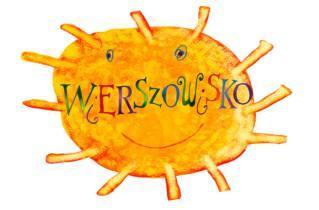 Formularz zgłoszeniowy na Wierszowisko 2023(do wypełnienia przez rodziców, szkoła wypełnia osobny formularz)Zgłaszam moje dziecko do udziału w Wierszowisku 2023:(Ik meld mijn kind voor het Wierszowisko 2023)imię i nazwisko (naam en achternaam)............................................................................................... data i miejsce urodzenia (geboortedatum en geboorteplaats)............................................................................................... nazwa Polskiej Szkoły (naam van de Poolse School)...............................................................................................W występie indywidualnym 	 (individueel optreden)W duecie (duo)Oświadczam, że zgadzam się na wykorzystanie powyższych danych oraz wizerunku dziecka w celach informacyjnych oraz promocyjnych Wierszowiska przez Forum Polskich Szkół w Holandii oraz partnerów festiwalu.Ik geef toestemming om deze gegevens en foto’s van het kind te gebruiken voor informatie- en promotiedoeleinden van Wierszowisko door Forum Poolse Scholen in Nederland en de partners van dit festival. Miejsce, data                                                              Czytelny podpis rodzica/ opiekuna prawnego(Plaats en datum) 	(duidelijke handtekening van de ouder)…………………………………………………………………………………………………………………………………………………………Prosimy o wydrukowanie tego formularza, podpisanie  przez rodzica/ opiekuna prawnego dziecka oraz  przez szkołę. Oryginał  pozostaje w administracji szkolnej.  